Theme/Subject: Ancient Greece/ History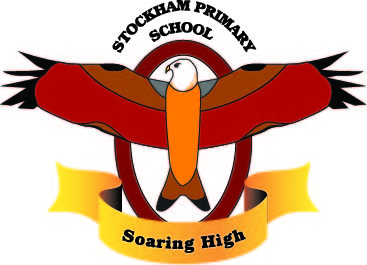 Breadth:   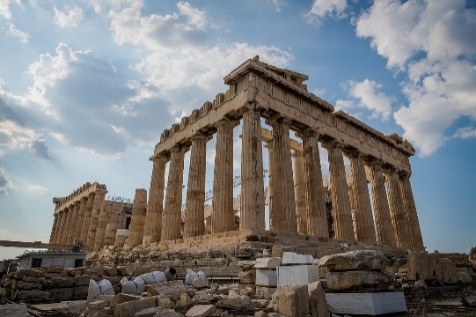 Theme/Subject: Ancient Greece/ HistoryBreadth:   Theme/Subject: Ancient Greece/ HistoryBreadth:   Theme/Subject: Ancient Greece/ HistoryBreadth:   Theme/Subject: Ancient Greece/ HistoryBreadth:   As writers: MythsSentence structure, adverbials, expanded noun phrases, prepositions, relative clauses, subordinating conjunctions, repetition, metaphors, similes, personification.  Texts: Theseus and the MinotaurClass reader: Who let the Gods Out?Poetry: Non fiction: Narrative: Theseus and the MinotaurAs writers: MythsSentence structure, adverbials, expanded noun phrases, prepositions, relative clauses, subordinating conjunctions, repetition, metaphors, similes, personification.  Texts: Theseus and the MinotaurClass reader: Who let the Gods Out?Poetry: Non fiction: Narrative: Theseus and the MinotaurBeing physically active: Athletics Combine sprinting with low hurdles over 60 metres.• Choose the best place for running over a variety of distances.• Throw accurately and refine performance by analysing technique and body shape.• Show control in take off and landings when jumping.• Compete with others and keep track of personal best performances, setting targets for improvement.As Designers:  Sculpture - potteryidentify some of the key features of Ancient Greek potsuse gouging and scraping techniques.design an Ancient Greek potmake and evaluate a model of an Ancient Greek potAs scientists:Animals – including humansrecognise the stages in a human life cycle.explain different gestation periodsdescribe some of the changes in childhooddescribe the changes which happen during pubertydescribe some of the changes that take place in old ageAs readers:Recommending booksExploring the meaning of wordsMaking comparisons Inferring SummarisingAs readers:Recommending booksExploring the meaning of wordsMaking comparisons Inferring SummarisingAs Mathematicians:FractionsDecimals and percentagesProperties of shapePosition and DirectionConverting UnitsAs linguists (French): DirectionsDescribe where places areGive directions to a particular place in the townAsk for directionsAs musicians: How Does Music Shape Our Way of Life?Listening to, appreciating, understanding and performing music: Look into the Night (Pop), Breathe (Orchestral), Keeping Time (Funk)As computer Experts: Game DevelopingSet IF conditions for movements. Specify types of rotation giving the number of degrees. Change the position of objects between screen layers (send to back, bring to front).Upload sounds from a file and edit them. Add effects such as fade in and out and control their implementation.As computer Experts: Game DevelopingSet IF conditions for movements. Specify types of rotation giving the number of degrees. Change the position of objects between screen layers (send to back, bring to front).Upload sounds from a file and edit them. Add effects such as fade in and out and control their implementation.As historians:Where Ancient Greece was. The different city states that existed in Ancient Greece. How the different states were governed and ruled.What objects have survived from Ancient Greece The impact of the Greeks writing things down The influence that Greek culture had on RomeThe cultural achievements of Greece The Olympic GamesAthens was the first direct democracy Who had a say in the governance of Rome How Athenian democracy influenced the worldThe difference between Athens and Sparta. The Spartan elite army. How Athens tried to defend itself.Religious Education:Know how the Bible came into being.Look at different versions of the Bible.Explore how Christians use the Bible today.	Explore Why Jews go on Pilgrimages As citizens (PSHCE): Changing MeAwareness of self-image and body Describe how boys’ and girls’ bodies change during pubertyUnderstand that sexual intercourse can lead to conception and that is how babies are usually made – Please note parents have the right to withdraw their child from this lesson.Identify things to look forward to when becoming a teenage as well growing responsibilities (age of consent)Identify things to look forward to in Year 6Key Vocabulary:Democracy, citizens, philosophy, historical sources, artefacts, civilisations, democratic, characteristic features, generation, techniques, amphoras, lekythos, gouging, scraping, ‘slip’,  life cycle,  gestation, pubertyDemocracy, citizens, philosophy, historical sources, artefacts, civilisations, democratic, characteristic features, generation, techniques, amphoras, lekythos, gouging, scraping, ‘slip’,  life cycle,  gestation, pubertyDemocracy, citizens, philosophy, historical sources, artefacts, civilisations, democratic, characteristic features, generation, techniques, amphoras, lekythos, gouging, scraping, ‘slip’,  life cycle,  gestation, pubertyDemocracy, citizens, philosophy, historical sources, artefacts, civilisations, democratic, characteristic features, generation, techniques, amphoras, lekythos, gouging, scraping, ‘slip’,  life cycle,  gestation, pubertyCurriculum Drivers:Curiosity:Where is Ancient Greece?How was Ancient Greece states structured?What were the main events in Ancient Greek history?What can Ancient Greek pots tell us about that period of history?Knowledge of the wider world:How has Ancient Greece influenced the modern world?How can we use artefacts and sources of information to understand Ancient Greece’s influence?Consider the role social media and the internet plays in our self-images.Aspirations:Knowledge of different careers – historians, scientists Knowledge of how to make a positive impact on our community Home learning:Year 5 homework for this term will be the following:Weekly logging into Spelling Shed to practise the weekly spellings – 6 games to unlock other games – the spellings can be practiced in their homework books too. Weekly logging into Times Tables Rockstars – 15 minutes to release other games.  Reading- recorded into the reading diary to be entered into the readers raffle every Thursday and Key Stage 2 readers raffle at the end of term. One item to be chosen from the homework menu per week, to be handed in every Thursday